Дата: 15.12.2023Группа:217Тема: Практическая работа  «Вычисление производных» Задания: Решить практическое задание. Примеры даны разобранные для воспоминания, как пример.Цель: совершенствовать  умения вычислять производные элементарных функций.Методические указания и теоретические сведения к практической работе                          Таблица производныхПравила дифференцированияОперация нахождения производной называется дифференцированием. При выполнении этой операции часто приходится работать с частными, суммами, произведениями функций, а также с «функциями функций», то есть сложными функциями. Исходя из определения производной, можно вывести правила дифференцирования, облегчающие эту работу. Если C — постоянное число и f=f(x), g=g(x) — некоторые дифференцируемые функции, то справедливы следующие правила дифференцирования: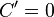 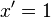 Пример №1. Найти производную функции     .Решение. .Пример №2. Найти производную функции      и вычислить ее значения в точках     и  Решение. Пример №3. Найти производную функции     .Решение. Пример №4. Найти производную функции     .Решение. Практическая работаНайдите производные следующих функций: ;;   Найдите производные следующих функций: ;    ;   ;   ;      Вычислите значение производной:;   ;   Вычислите значение производной:            ; Производные степенных функцийПроизводные тригонометрических функцийПроизводные обратных тригонометрических функций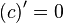 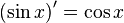 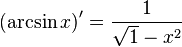 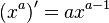 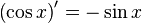 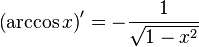 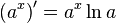 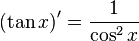 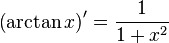 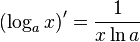 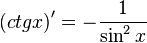 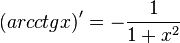 